COURSE INFORMATON COURSE INFORMATON COURSE INFORMATON COURSE INFORMATON COURSE INFORMATON COURSE INFORMATON Course TitleCodeSemesterL+P HourCreditsECTSCriminal Procedural Law ILAW 41172+134PrerequisitesLanguage of InstructionTurkish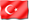 Course LevelFirst Cycle (Bachelor’s Degree)Course TypeMandatoryCourse CoordinatorProf. Dr. Köksal BayraktarInstructorsProf. Dr. Köksal BayraktarAssistantsRes. Asst. Ece Çağlayan CANDELENRes. Asst. Eşref Barış BÖREKÇİRes. Asst. Ülkem Cansu AYGÜNGoalsExplaining principles and rules of criminal procedure, especially for the investigation phase, by comparing the literature and practice.ContentExamining subjects such as, jurisdiction ratione materiae and ratione loci, exclusion and recusation of criminal judge, pronouncement and notification of criminal decisions, restitution in integrum, testimony of witnesses, expert, direct examination of evidence, minutes, search and seizures, arrest, detention, defence, evidence. Learning Outcomes Program Learning OutcomesTeaching Methods Assessment Methods 1) Explains principles and rules of criminal investigation1,2,3,4,9,10,111,2,3A2) Explains the concept of evidence, forms of gathering, presenting and evaluating evidence1,2,3,9,10,111,2,3,4A3) Determines criminal procedure measures, the terms of criminal procedure measures and their forms of application1,2,3,4,9,101,2,3,4A,C4) Determines applicable rules for any problem related with criminal investigation1,2,3,4,9,10,111,2,3,4A5) Gains the ability to discuss and solve the problems of legislature and practice1,3,4,5,9,10,111,2,3A,CTeaching Methods: 1: Lecture, 2: Question-Answer, 3: Discussion, 4: Case study / practical course Assessment Methods: A: Testing, B: Presentation C: HomeworkCOURSE CONTENTCOURSE CONTENTCOURSE CONTENTWeekTopicsStudy Materials1Introduction2Basic principles of criminal procedure3Subjects of criminal investigation phase I - Prosecution4Subjects of criminal investigation phase II - Defence5Acts of criminal investigation phase I - Evidence6Acts of criminal investigation phase II - Forms of gathering, and evaluating evidence, unlawful evidence7MIDTERM 8Testimony and interrogation9Expert, body examination, gathering body samples, DNA examination10Direct examination of evidence, biometric methods of identification, crime scene enactment11Evidence gathering methods I – Arrest and custody12Evidence gathering methods II – Detention and alternatives of detention13Evidence gathering methods III – Search and seizure14Evidence gathering methods IV – Interception of communication, undercover investigator, technical surveillance RECOMMENDED SOURCESRECOMMENDED SOURCESTextbookKunter / Yenisey / Nuhoğlu; Muhakeme Hukuku Dalı Olarak Ceza Muhakemesi HukukuAdditional ResourcesCentel / Zafer; Ceza Muhakemesi Hukuku, 9.b., Seçkin, Ankara 2012Ünver / Hakeri; Ceza Muhakemesi HukukuÖzbek / Kanbur / Doğan / Bacaksız / Tepe; Ceza Muhakemesi HukukuMATERIAL SHARINGMATERIAL SHARINGDocumentsAssignmentsExamsASSESSMENTASSESSMENTASSESSMENTIN-TERM STUDIESNUMBERPERCENTAGEMid-terms1100Total100CONTRIBUTION OF FINAL EXAMINATION TO OVERALL GRADE60CONTRIBUTION OF IN-TERM STUDIES TO OVERALL GRADE40Total100COURSE CATEGORYExpertise/Field CoursesCOURSE'S CONTRIBUTION TO PROGRAMCOURSE'S CONTRIBUTION TO PROGRAMCOURSE'S CONTRIBUTION TO PROGRAMCOURSE'S CONTRIBUTION TO PROGRAMCOURSE'S CONTRIBUTION TO PROGRAMCOURSE'S CONTRIBUTION TO PROGRAMCOURSE'S CONTRIBUTION TO PROGRAMCOURSE'S CONTRIBUTION TO PROGRAMNoProgram Learning OutcomesContributionContributionContributionContributionContributionContributionNoProgram Learning Outcomes123451Ability to comprehend, solve, and to attain analytical and critical thought processesX2Within the ambit of lifelong learning, to direct continuous renewal and cultivation of knowledge attained in the field of lawX3To master legal resources and legal precedents; to be able to conduct comparative legal analyses in national and international legal arenasX4To improve settlement options; to implement creative and innovative solutionsX5To be equippet with comprehensive and comparative knowledge gained through the study of law, enabling the transfer of this knowledge into the social and economic fields. To attain analytical thinking between cross disciplinesX6To attain the ability to comprehend and solve legal problems pertaining to global economyX7To obtain knowledge of current legal subjects, through the aid of the English languageX8To be able to utilize proficiency at an intermediate level foreign languageX9To attain professional and scientific ethical tenants in the field of law, as well as in society at largeX10To attain the ability to write, speak and listen effectively, in the field of lawX11To be open-minded, to be tolerant of different ideas, to be constructive, to have self-confidence, and to be responsible both during individual studies and/or during team studies. To work effectively and efficientlyXECTS ALLOCATED BASED ON STUDENT WORKLOAD BY THE COURSE DESCRIPTIONECTS ALLOCATED BASED ON STUDENT WORKLOAD BY THE COURSE DESCRIPTIONECTS ALLOCATED BASED ON STUDENT WORKLOAD BY THE COURSE DESCRIPTIONECTS ALLOCATED BASED ON STUDENT WORKLOAD BY THE COURSE DESCRIPTIONActivitiesQuantityDuration
(Hour)Total
Workload
(Hour)Course Duration (Including the exam week: 16x Total course hours)14456Hours for off-the-classroom study (Pre-study, practice)14     342Mid-terms122Final examination122Total Work Load102Total Work Load / 25 (h)4,08ECTS Credit of the Course4